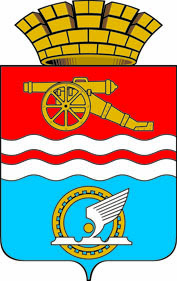 СВЕРДЛОВСКАЯ ОБЛАСТЬАДМИНИСТРАЦИЯ КАМЕНСК-УРАЛЬСКОГО ГОРОДСКОГО ОКРУГАПОСТАНОВЛЕНИЕот 29.12.2020  № 1020О внесении изменений в Адресный перечень общественных территорий, нуждающихся в благоустройстве и подлежащих благоустройству в период 2017-2024 годов, исходя из поступления предложений заинтересованных лиц и физического состояния общественной территорииВ соответствии с постановлением Правительства Свердловской области от 31 октября 2017 года № 805-ПП «Об утверждении государственной программы Свердловской области «Формирование современной  городской среды на территории Свердловской области на 2018-2024 годы», Администрация Каменск-Уральского городского округа	ПОСТАНОВЛЯЕТ:	1. Внести в Адресный перечень общественных территорий, нуждающихся в благоустройстве и подлежащих благоустройству в период 2017 - 2024 годов, исходя из поступления предложений заинтересованных лиц и физического состояния общественной территории, утвержденный постановлением Администрации города Каменска-Уральского от 21.07.2017 № 625 (в редакции постановлений Администрации города Каменска-Уральского от 09.04.2018 № 270, от 07.09.2018 № 785, от 01.04.2019 № 252, от 15.01.2020 № 12), изменения, изложив его в новой редакции согласно Приложению к настоящему постановлению.	2. Разместить настоящее постановление на официальном сайте муниципального образования.	3. Контроль исполнения настоящего постановления возложить на заместителя главы Администрации городского округа Орлова Н.В.Глава
Каменск-Уральского городского округа				           А.В. ШмыковПриложение к постановлению Администрации Каменска-Уральского городского округа от «29» декабря 2020 № 1020Адресный перечень общественных территорий, нуждающихся в благоустройстве  и подлежащих благоустройству в период 2017-2024 годов, исходя из поступления предложений заинтересованных лиц и физического состояния общественной территории№ п/пАдресГод запланированного  благоустройства1Сквер по улице Тимирязева в границах муниципального образования город Каменск-Уральский, расположенный в жилом массиве, ограниченном улицами: Кирова, Кунавина, Проспект Победы, Пушкина (1 этап)20172Сквер по улице Тимирязева в границах муниципального образования город Каменск-Уральский, расположенный в жилом массиве, ограниченном улицами: Кирова, Кунавина, Проспект Победы, Пушкина (2 этап)20183Сквер по улице Тимирязева в границах муниципального образования город Каменск-Уральский, расположенный в жилом массиве, ограниченном улицами: Кирова, Кунавина, Проспект Победы, Пушкина (3 этап)20184Городской парк в лесопарковой зоне, ограниченной улицами Ленина, Кадочникова и Рябова (1 этап)20185Городской парк в лесопарковой зоне, ограниченной ул. Ленина, Кадочникова и Рябова (2 этап)20196Площадь А.М. Горького с капитальным ремонтом фонтана (1 этап)20197Территория лыжно-лодочной базы «Металлист» (1 этап), расположенной между бульваром Парижской Коммуны и ул. Калинина, вдоль ул. Гоголя2019, 20208Территория, прилегающая к ДК «Современник»20209Бульвар Парижской Коммуны (от ул. 4-ой Пятилетки до входа в Геологический музей)202010Сквер «Молодежный»202011Комплексное благоустройство общественной территории берега р. Исеть вдоль ул. Набережная, на участке от ул. Гагарина до ул. Каменская (1 этап)202112Комплексное благоустройство общественной территории от ДК «Юность» до СК «Олимп»202113Комплексное благоустройство общественной территории пешеходной аллеи по ул. Тевосяна до площади Ленинского Комсомола202114Комплексное благоустройство территории, прилегающей к ДК «Металлург»202215Благоустройство парка в поселке «Северный»202216Комплексное благоустройство общественной территории берега р. Исеть вдоль ул. Набережная, на участке от ул. Гагарина до ул. Каменская (2 этап)202217Комплексное благоустройство общественной территории «Байновский сад»202318Благоустройство парка за зданием бывшего клуба по адресу: ул. 2-я Рабочая, д. 97, поселок Силикатный202319Комплексное благоустройство общественной территории берега р. Исеть вдоль ул. Набережная, на участке от ул. Гагарина до ул. Каменская (3 этап)202320Сквер между жилыми домами № 97, 101 по ул. Каменская2024